09.12.2016 года состоялась  встреча учителей  математики, информатики, физики, биологии, химии, географии Сумпосадской образовательной волостиТема «Обеспечение обучающихся развивающей интеллектуальной деятельностью на уроках»Участникам встречи,  ссылаясь на определения  Воронцова Алексея Борисовича и Даниила Борисовича Эльконина,  раскрыто содержание образовательного события как  способа «инициирования образовательной активности учащихся деятельностного включения в разные формы образовательной коммуникации, интереса к созданию и презентации продукции учебной и внеурочной деятельности»; основные признаки событийной общности, зто: целевые ориентиры, сплочение участников вокруг общей для всех значимой темы, идеи, цели; принятие друг друга, взаимоотношения, духовная связь; открытый тип отношений, равенство, диалог, толерантность; индивидуальная и групповая рефлексия и т. д.; признаки современного урока: развитие личности ученика в процессе обучения и воспитания; личностно-ориентированный подход; организация урока динамична и вариативна; использование современных образовательных технологий.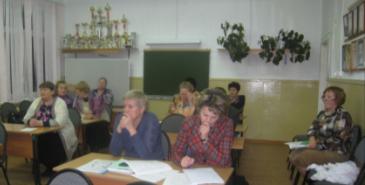 Представлены следующие уроки: урок математики, тема «Нахождение числа по его дроби», 6 класс, Чернявская А. Н.;урок географии, тема «Реки и озёра Африки», 7 класс, Гайшинцев В. В.; урок физики, тема «Сила трения», 7 класс, Кузнецова Л. Г.;урок химии, тема «Железо», 9класс, Слесарчук Л. А.       В ходе анализа уроков коллеги: Титова А. А., Титова О. А., Махилёва Н. П., Тенхо О. Н. и др. - отметили: уроки современные, построенные на основании системно-деятельностного подхода, направленные на развитие  интеллектуальной личности обучающихся путём включения их в учебную деятельность.       Способы, методы и приёмы самые разные: использование разноуровневого дидактического  материала с посильными заданиями, что  позволило  работать самостоятельно и  создавало успех; были использованы элементы метода учебного исследования; индивидуально-групповые задания, целью которых  явилось  получения новых знаний, информации: практикумы, особенно по математике, которые способствовали закреплению, раскрытию  необходимой полноты знаний по  теме.        Использование  ИКТ-технологий,  компьютера, интерактивной доски на уроках позволило  более доступно,   наглядно представить учебный материал, а это  стимулировало интерес ребёнка к изучаемому предмету, а также обеспечило совместную  деятельность педагога и ученика. ИКТ использовалась и  в дидактическом плане и др.Формы самые разные: утверждения, ролевые игры, литературные произведения, научные высказывания,   коллективные творческие дела,  тьюторское сопровождение как фактор создания образовательной среды для обучающихся и т. д..       Немаловажное значение в современном образовании имеет и дифференцированное домашнее задание, где  подход к объёму и содержанию осуществляется с учётом познавательных индивидуальных возможностей и особенностей ученика, особенно учащихся ОВЗ, так как формирование саморазвития детей с общим недоразвитием – задача трудная, требующая внимания и доброжелательностиДалее работа в предметных группах:Методист Титова Е. Т.